Additional Details:NUIM Shop New Product Setup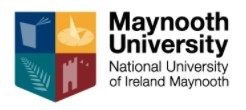 Product Name:Product Description:Start Date / End Date (if applicable)Business Unit for Income:Administration Email address: (confirmation and track orders)Standard Text for Customers Email: (Thanks for purchasing….etc.)Product Price:(For price matrix – please use sheet2nd page, if required)Inventory:(Places on Conference, Books etc.)Images (Links):Please attach to emailRequested By/Dept: Date:Approved by /Finance Dept: Date:Setup by / IT ServicesDate:Please send this form to Ray Dully or John McCormack in the Finance Office –income@mu.iePlease send this form to Ray Dully or John McCormack in the Finance Office –income@mu.ie